«МАЯК»ШКОЛЬНАЯ           ГАЗЕТАДетской организации «Бригантина» МКОУ ООШ № 8ТМРГазета выходит с 2001 года. Выпуск № 7  март  2021.Всероссийская акция «Единый день ГТО»,Посвященной  90-летию Всесоюзного физкультурного комплекса «Готов  к труду и обороне СССР».     11 марта 2021 года  учащиеся 1-9 классов  МКОУ ООШ№8ТМР приняли участие во Всероссийской акции «Единый день ГТО», Посвященной  90-летию Всесоюзного физкультурного комплекса «Готов  к труду и обороне СССР».     Акция проводилась с целью воспитания патриотизма и сохранения преемственности в традициях физического воспитания населения России, стимулирования физкультурно-спортивной деятельности организаций по реализации мероприятий Всероссийского физкультурно-спортивного комплекса «Готов к труду и обороне» (ГТО).           Опираясь на Методические рекомендации по проведению Всероссийской акции «Единый день ГТО», посвященной 90-летию Всесоюзного физкультурного комплекса  «Готов к труду и обороне СССР» в 1-7 классах проведены тематические уроки с использованием презентаций. В 8-9 классах прошли викторины, где учащиеся показали хорошие знания по  истории, знаний нормативов комплекса ГТО.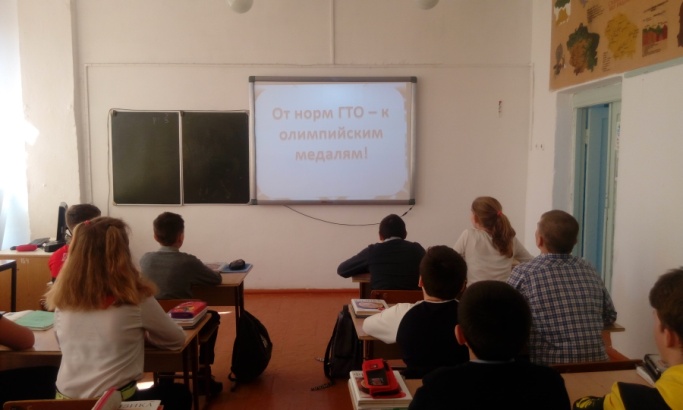 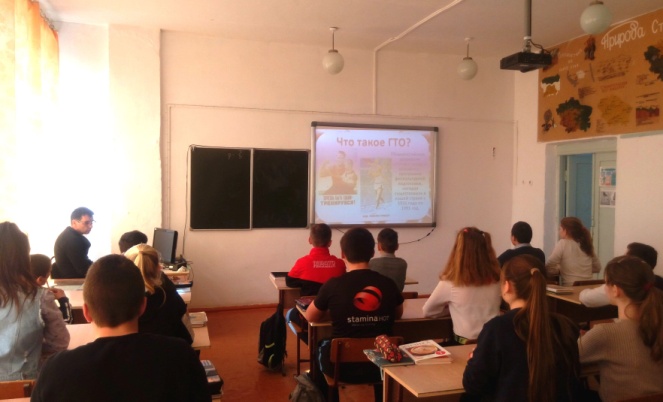 Вожатский отряд  «Пламя» весенние заботы!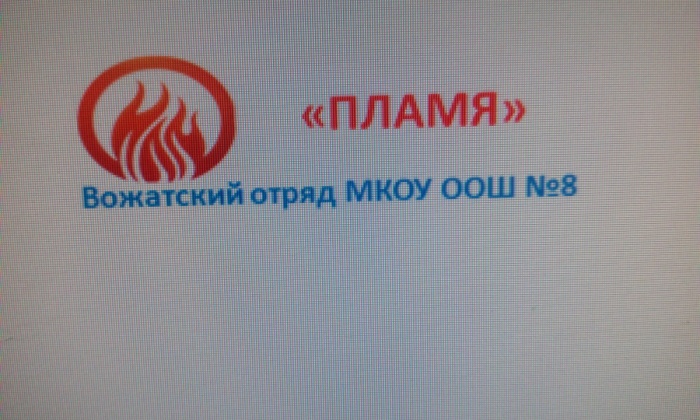 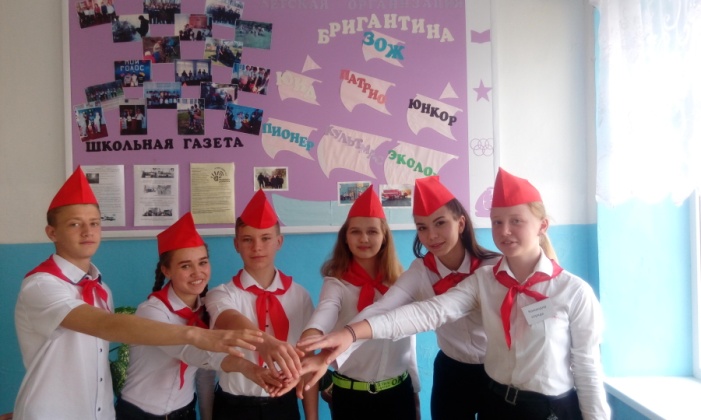 Акция «Если ты велосипедист – запомни!».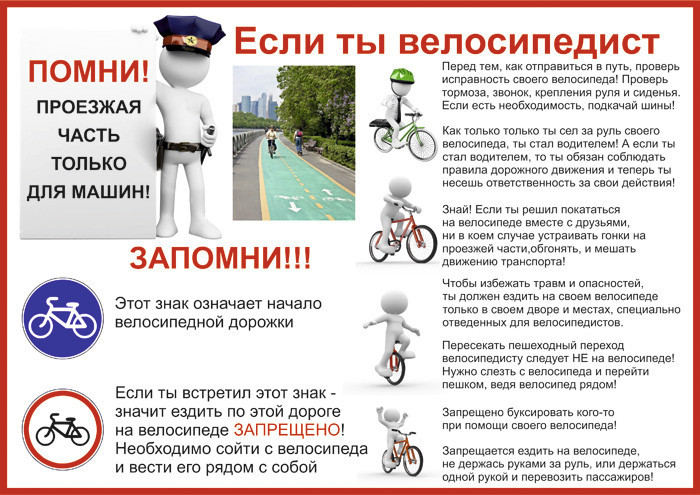 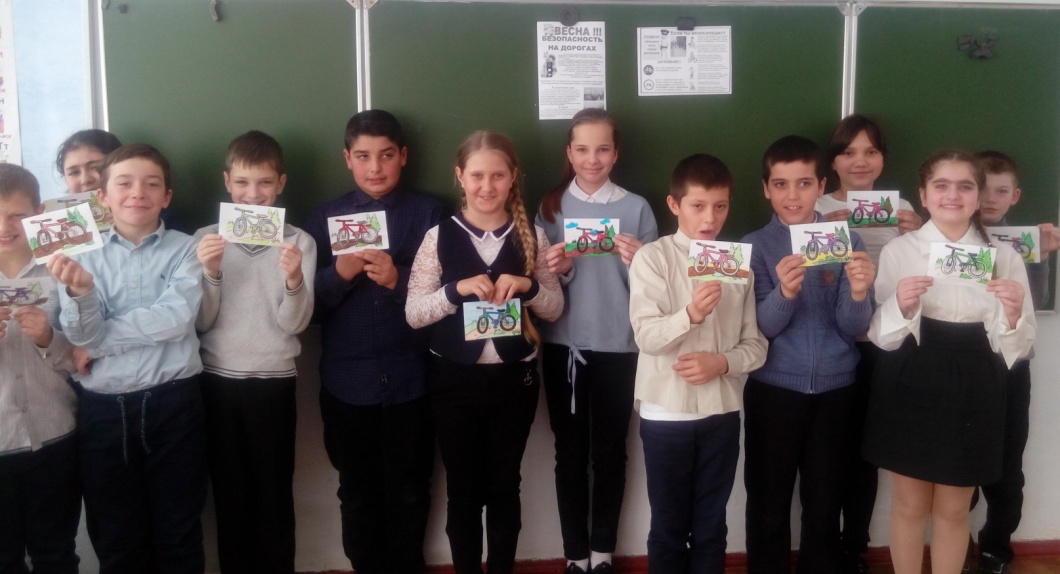 В школе прошла Акция «Тебе велосипедист». Юидовцы совместно с волонтерами школы изготовили и вручили школьникам закладку для книги  с Памяткой «Соблюдай ЛДД»Напомнили правила поездки на велосипеде.Командир отряда ЮИД.Поздравляем с ПОБЕДОЙ!Команда нашей школы «Ракета», командир Енин Станислав  выиграла районный конкурс «Наука +».  Показала отличные знания в области разных наук и культуры.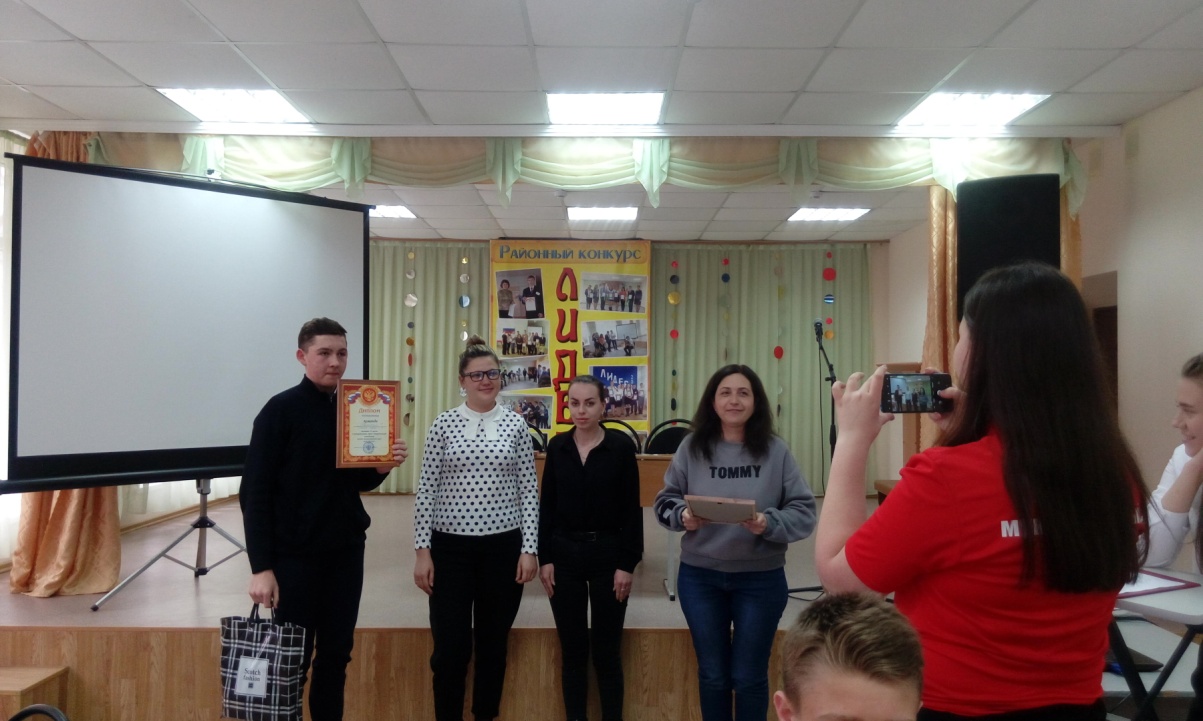 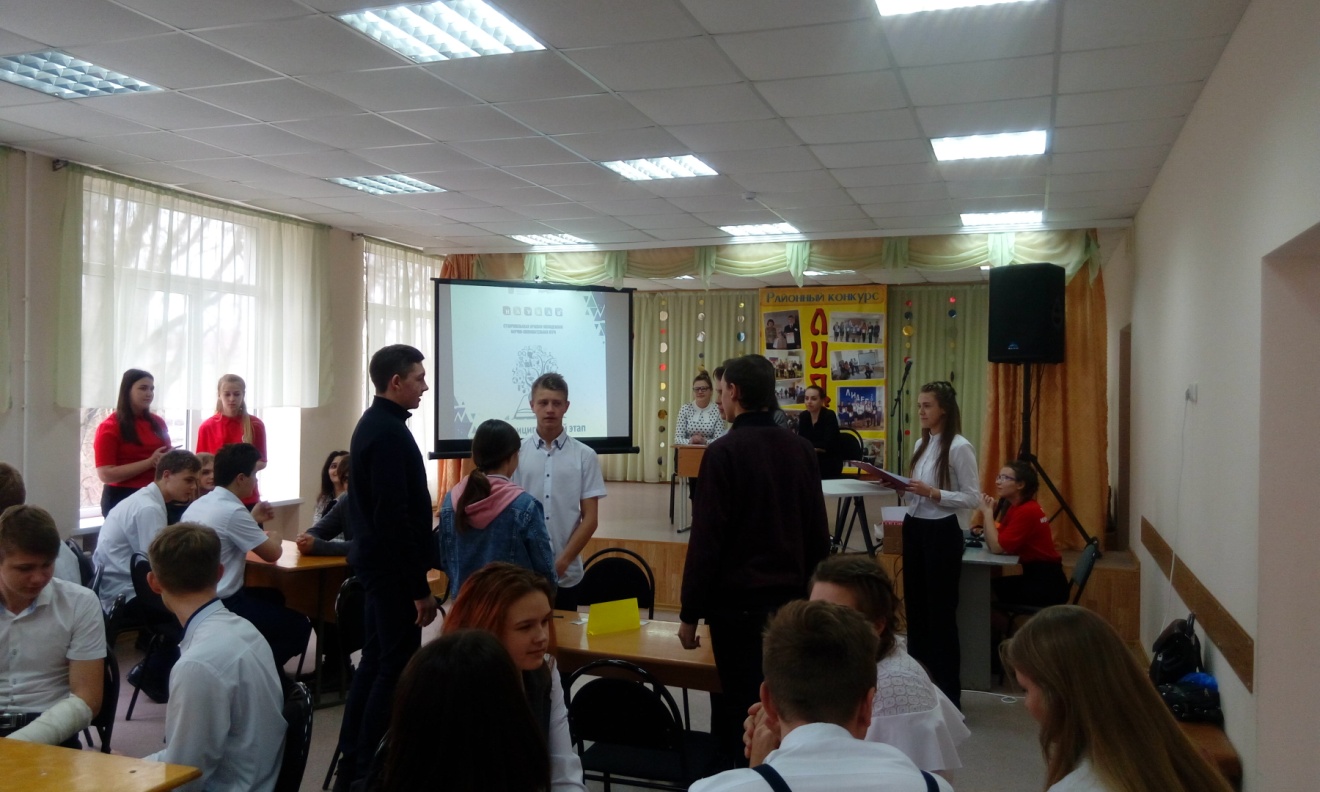 Главный редактор – Самофалова Дарья Муниципальное  казенное общеобразовательное учреждение  основная общеобразовательная школа №8 356180 Ставропольский край, Труновский район, село Труновское. ул.Лермонтова, д.137.    Телефон: 88654627403     Тираж 50 штук.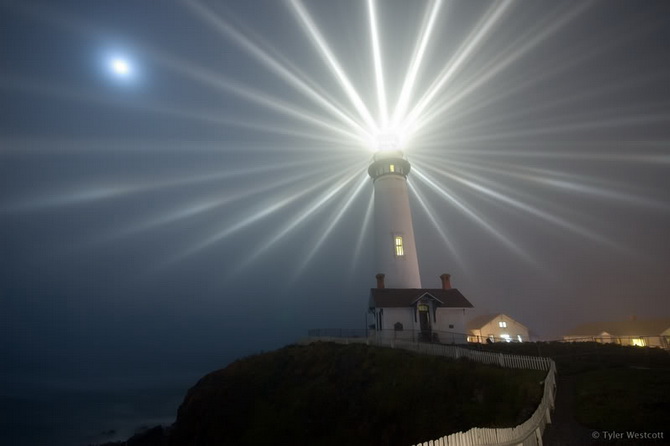 Сегодня в номере:Калейдоскоп   школьной  жизни.В наших классах.